English 1.10.21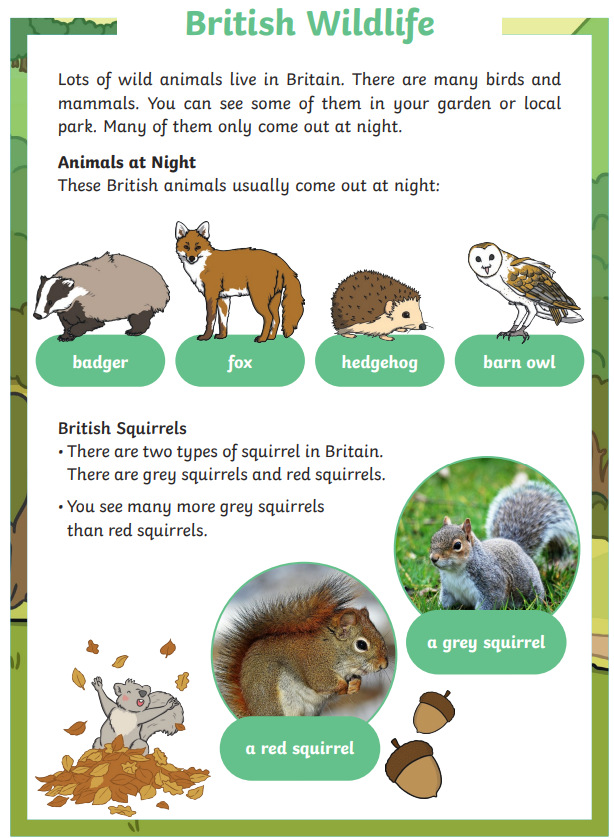 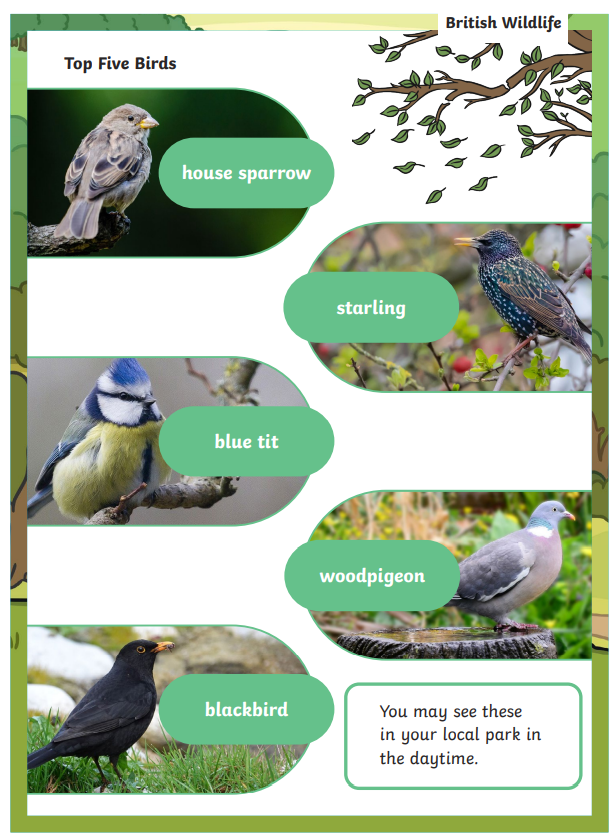 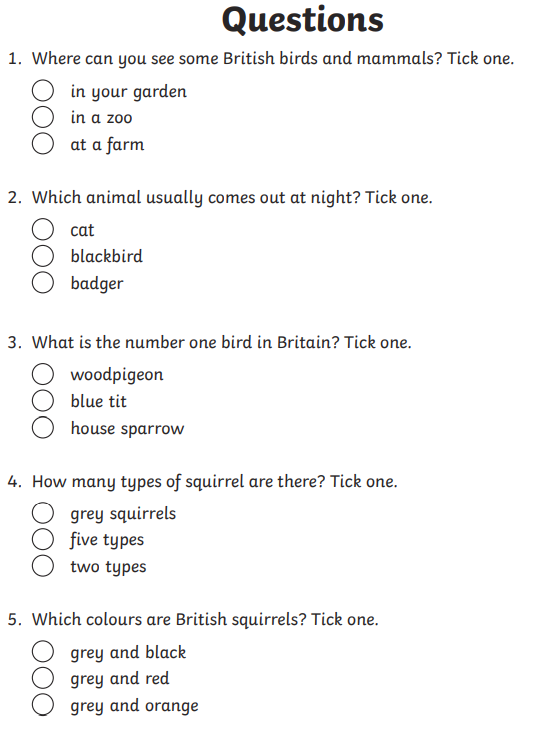 